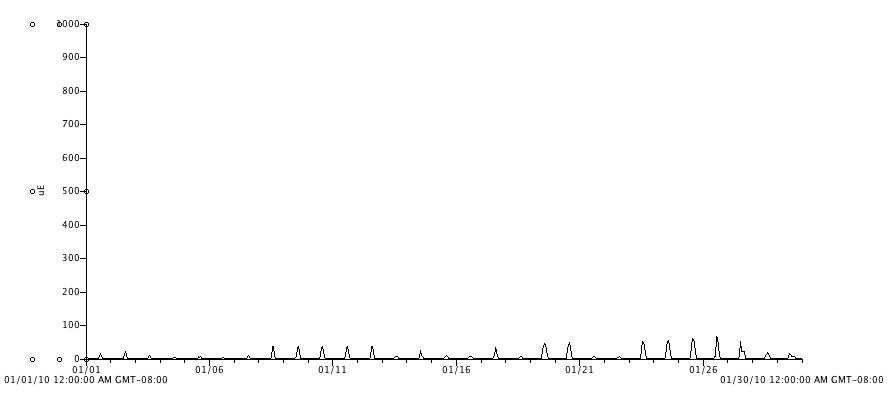 Figure 14. Photosynthetic active radiation (PAR, mol m-2s-1)  within the high tunnel for the month of January, 2010.